cerca volontari!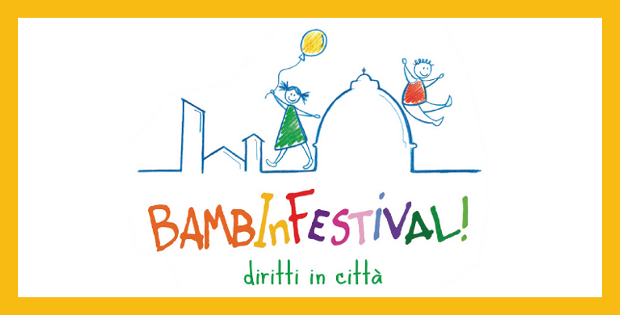 Pavia
21-29 maggioBambInFestival è il primo festival di Pavia interamente dedicato ai diritti delle bambine e dei bambini! Il festival anima la città dal 2010 con la collaborazione di tanti Enti del territorio, proponendo eventi, iniziative, spettacoli e laboratori gratuiti dedicati ai bambini e alle famiglie.Stiamo cercando volontari che partecipino alle seguenti attività:Far conoscere BambInFestival a tutta la città con attività di volantinaggio e condivisione eventi su social network/passaparola Dare supporto nell’accoglienza e nella gestione durante gli eventi per bambini che si terranno dal 21 al 29 maggio.Leggi il catalogo delle iniziative e compila il modulo online comunicandoci le tue disponibilità:https://forms.gle/51PkDyjKv7cHkix48Ti ricontatteremo per invitarti all'incontro informativo!CATALOGO BAMBINFESTIVAL VOLONTARI
NOTA: Durante ogni iniziativa i volontari accoglieranno i bambini compilando il loro PASSAPORTO DEL PICCOLO CITTADINO ATTIVO, in modo che i bambini possano tenere traccia di tutte le iniziative a cui partecipano!Sabato 21 maggio1) La notte di Billy Bologna
Orario: 11.00 | Portici Libreria il Delfino, piazza Cavagneria 10, Pavia
PRESENTAZIONE DI LIBRO
L'autore premio Andersen nel 2020, Nicola Cinquetti, vi racconterà le avventure di Billy Bologna, che in una notte è chiamato a risolvere una situazione molto complessa, circondato da personaggi da sogno, amici impensati, aiutanti improbabili.
Organizzata da Incipit associazione culturale per la promozione del libro e della lettura Amici della Libreria il Delfino.
Target: 6-10 anni
Numero volontari richiesti: 2 per accoglienza del pubblico e supporto durante l’iniziativaDomenica 22 maggio2) Giornata dello Sport a Borgarello
Orario: 8.00-22.00 | villa Mezzabarba, via Principale 2, Comune di Borgarello
ANIMAZIONE
Gruppi sportivi e organizzazioni ludico-ricreative del territorio, col coordinamento del Comitato Villa in Comune, si esibiranno in competizioni di calcio tra pulcini, primi calci e piccoli amici, corsa podistica, giochi a squadre per adulti e bambini, danza, sedute di yoga e pilates, gare di skateboard e karate per adolescenti nelle varie aree pubbliche e spazi verdi del paese, con momenti di musica, conversazione con gli atleti e ristoro a cura di Spaziomusica & Stand-Bike Cafè, concerto finale delle giovani orchestre Suzuki ed Hemiolia promossi da CrescendoinMusicaPavia.
Organizzata dal Comune di Borgarello, in collaborazione con il Comitato Villa in Comune e le Associazioni di Borgarello in rete per la Giornata dello Sport.
Target: 0-99 anni
Numero volontari richiesti: variabile per supporto alle 9.00 per la gara podistica, per allestimento giochi e merende bambiniMartedì 24 maggio3) Paul Bakolo presenta Nonno raccontami una favola!
Orario: 17.30 | portici Libreria Il Delfino Ubik Pavia, piazza Cavagneria 10, Pavia
PRESENTAZIONE DI LIBRO
Paul Bakolo 'Ngoi scrittore pavese e bantu, battezzato da Mino Milani come l'ambasciatore della fiaba africana, ha raccolto nel suo nuovo libro le storie che un nonno, come lui, può raccontare ai ragazzi. Un libro per scoprire l'Africa e le radici, per viaggiare e per lasciarci incantare.
Organizzata da Incipit - Ass.ne culturale per la promozione del libro e della lettura Amici della Libreria il Delfino.
Target: 6 - 10 anni
Numero volontari richiesti: 2 per accoglienza del pubblico e supporto durante l’iniziativaMercoledì 25 maggio4) Coccole di libri, libri per piccolissimi con Raffaella Castagna
Orario: 16.00 | portici Libreria Il Delfino Ubik Pavia, piazza Cavagneria 10, Pavia
PRESENTAZIONE DI LIBRO
Raffaella Castagna presenta il suo libro "IL MIO MONDO" della collana "In Bianco & Nero", Lapis edizioni. Piccoli volumi cartonati in bianco e nero per i più piccini, con figure ad alto contrasto per sviluppare la capacità visiva. Un originale meccanismo di scorrimento delle pagine che permette anche alle manine più piccole e inesperte di divertirsi, trasformando il libro in un oggetto da esplorare!
Organizzata da Incipit - Ass.ne culturale per la promozione del libro e della lettura Amici della libreria il Delfino.
Target: 0 - 3 anni
Numero volontari richiesti: 2 per accoglienza del pubblico e supporto durante l’iniziativa5) Quel gran tipo di Napoleone! Visita guidata dai bambini per i bambini
Orario: 17.00 | Kosmos - Museo di Storia naturale, piazza Botta 9, Pavia
VISITA GUIDATA
Visita al palazzo di Antoniotto che ospitò il Generale - affreschi, elefanti e curiosità comprese!
Visita guidata dai bambini rivolta ai bambini. 
Iniziativa gratuita per i bambini e un loro genitore.
Organizzata da Kosmos - Museo di Storia naturale dell’ Università di Pavia.
Target: 7-11 anni
Numero volontari richiesti: 1 per supporto nella supervisione dei 20 bambini lungo il percorso guidato a Palazzo BottaGiovedì 26 maggio6) Poesie del Camminare
Orario: 17.30 | portici Libreria il Delfino Ubik, piazza Cavagneria 10, Pavia
PRESENTAZIONE DI LIBRO
Il maestro Carlo Marconi presenta il suo nuovo libro "Poesie del Camminare”, casa editrice Lapis.
Filastrocche e rime che accompagnano con un cuore puro la partenza, il muoversi, l'uscire. I passi sono segni di matita, immagini riflesse contro il muro: raccontano le storie della vita, annunciano le trame del futuro.
Organizzata da Incipit - Ass.ne culturale per la promozione del libro e della lettura Amici della libreria il Delfino.
Target: 6 - 10 anni
Numero volontari richiesti: 2 per accoglienza partecipanti e supporto durante l’iniziativa7) Battesimo della sella
Orario: 14.00-18.00 | Sede associazione, strada Scagliona, località Scarpone, Pavia
ANIMAZIONE (ATTIVITÀ SPORTIVA)
I bambini possono provare l'emozione di salire a cavallo e fare giochi con i nostri simpatici cavalli e ponies.
Organizzata da Sogni e Cavalli Onlus in collaborazione con l'Arcobaleno dei Sogni ODV.
Target: 3-14 anni
Numero volontari richiesti: 2 per accoglienza partecipanti e supporto nelle pratiche di igienizzazione Venerdì 27 maggio8) Coding unplugged
Orario: 16.30-18.30 | Parco Moruzzi, ex raccordo di via Moruzzi, Pavia
LABORATORIO
Laboratorio di coding unplugged e merenda.
Organizzata da Moruzzi Road in collaborazione con comPVter e SALT-SaccoLiberaTutti.
Target: 6 - 10 anni
Numero volontari richiesti: 2 per accoglienza partecipanti e supporto organizzativo9) Hansel e Gretel
Orario: 20.30 |Teatro Domus Pacis, via San Lanfranco Beccari 13, Pavia
SPETTACOLO TEATRALE
Una rilettura divertente e moderna del classico dei fratelli Grimm che vede come filo conduttore il “gioco”. “Facciamo che io sono la mamma e tu il papà” suggerisce Gretel a Hansel che accetta un po' controvoglia, lui infatti vorrebbe trasformarsi in un “supereroe che salva il mondo dai mostri verdi e pelosi”.
Il “gioco” piano piano diventa protagonista e accompagnerà i due fratellini nella loro avventura. 
Organizzata da In Scena Veritas.
Target: 4 - 8 anni
Numero volontari richiesti: 1 per accoglienza partecipanti e supporto organizzativo Sabato 28 maggio10) Nidi e acchiappasogni
Orario: 10.00-12.30 |parco Moruzzi, ex raccordo di via Moruzzi, Pavia
LABORATORIO
Con Paola Ricevuti e Rosina Tallarico costruiamo insieme nidi e acchiappasogni.
Organizzata da Moruzzi Road in collaborazione Studio d’Arte 99 e SALT-SaccoLiberaTutti.
Target: 6 - 10 anni
Numero volontari richiesti: 2 per accoglienza partecipanti e supporto organizzativo11) Coloriamola!
Orario: 15.00-18.00 |parco Moruzzi, ex raccordo di via Moruzzi, Pavia
ANIMAZIONE
Giochi, attività e merenda.
Organizzata da Moruzzi Road e SALT-SaccoLiberaTutti, in collaborazione con CRI Croce Rossa Italiana Comitato di Pavia
Target: 6 - 10 anni
Numero volontari richiesti: 2 per accoglienza partecipanti e supporto organizzativo12) Io programmo il futuro
Orario: 15.00-18.00 |Sede comPVter, via Riviera 39, Pavia
LABORATORIO
Attraverso il coding i bambini e i ragazzi diventano protagonisti, creatori di contenuti attraverso i media digitali, proiettati verso l'innovazione, grazie alla strumentazione e agli spazi messi a disposizione dall'associazione comPVter.
Organizzata da comPVter APS 
Target: 6 - 14 anni
Numero volontari richiesti: 2 per accoglienza partecipanti e supporto organizzativo13) Divertiamoci in scuderia!
Orario: 10.00-12.00 e 14.00-16.00 | Sede associazione, strada Scagliona, località Scarpone, Pavia
LABORATORIO
Attività di scuderia con i nostri piccoli ponies e cavalli!
Organizzata da L'Arcobaleno dei Sogni ODV, in collaborazione con Sogni e Cavalli Onlus.
Target: 3-14 anni
Numero volontari richiesti: 2 per accoglienza partecipanti e supporto nelle pratiche di igienizzazione14) Credici Lucio!
Orario: 16.00 |Giardino del museo Kosmos, piazza Botta 9, Pavia
ANIMAZIONE TEATRALE
Lucio, scienziato deluso dagli insuccessi dei suoi esperimenti e spaventato per quello che il futuro riserva alla terra, decide di intraprendere un viaggio nel tempo dove incontrerà i più famosi scienziati del passato, da Galileo ad Einstein, da Marie Curie a Margherita Hack. Ognuno di loro gli farà capire che ciò che rende uno scienziato un grande scienziato è il metodo, la passione e lo studio, oltre naturalmente a tanta fantasia.... chissà che Lucio non trovi la "formula magica" per "curare" il mondo.
Organizzata da In Scena Veritas, in collaborazione con Kosmos.
Target: 6 - 10 anni
Numero volontari richiesti: 1 per accoglienza partecipanti e supporto organizzativo Domenica 29 maggio15) CathedraTorneo
Orario: 15.30 (1° turno) e 16.30 (2° turno) | Cortile del Museo per la Storia dell'Università di Pavia, corso Strada Nuova 65, Pavia
ANIMAZIONE
Venite a sfidare i vostri amici nel torneo del nuovo gioco di ruolo da tavolo “Cathedraticus: chiamatemi Prof!” ispirato ai rinomati personaggi che hanno animato l’Ateneo pavese, tracciandone la lunga storia.
Per avvicinarsi alla scienza, in modo giocoso e spensierato e attraverso le vicende storiche vissute da scienziati, scrittori e regnanti raffigurati nelle carte.
Organizzata da Museo per la Storia dell'Università di Pavia
Target: dai 6 anni in su
Numero volontari richiesti: 2 per accoglienza partecipanti e supporto organizzativo 16) Battesimo della sellaOrario: 10.00-12.00 e 14.00-16.00 Sede associazione, strada Scagliona, località Scarpone, PaviaATTIVITÀ SPORTIVAI bambini possono provare l'emozione di salire a cavallo e fare giochi con i nostri simpatici cavalli e poniesOrganizzata da Sogni e Cavalli Onlus in collaborazione con l'Arcobaleno dei Sogni ODVTarget: 3-14 anniNumero volontari richiesti: 2 per accoglienza partecipanti e supporto nelle pratiche di igienizzazione